Inspection Proforma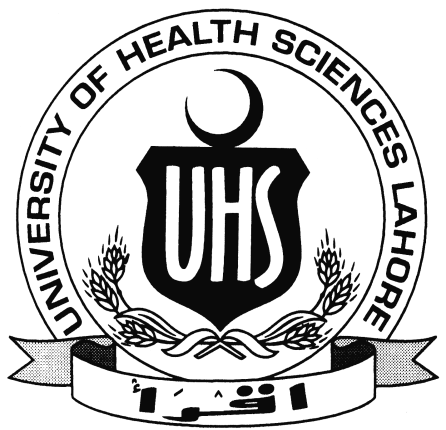 ForMS CARDIAC SURGERYUNIVERSITY OF HEALTH SCIENCES, LAHOREDEPARTMENT OF SURGERYPart IFacilities in HospitalPART IIPart IIIDEPARTMENT OF BASIC SCIENCESPart IPart IIDEPARTMENT OF CARDIAC SURGERYPart IFacilities in HospitalPart IIPart-IIISurgery (Teaching staff and Technical staff)Surgery (Teaching staff and Technical staff)Designation of Teaching staffName ProfessorAssociate ProfessorAstt. ProfessorInfrastructure Number / Y /NRemarksBedsPatient TurnoverBed occupancyOPD AttendanceNumber of Surgical ProceduresPMDC recognition of HospitalSurgery (Equipment)Surgery (Equipment)Surgery (Equipment)Surgery (Equipment)Surgery (Equipment)Surgery (Equipment)S#Equipment RemarksMinRequiredAvailableDeficiencyWorking/Not Working1 Basic standard surgical sets 8 2 Thoracic surgical set 1 3 Vascular set 1 4Plastic surg set 1 5 Paed surg sets 1 6Comed Surg diathermy multi pupose 1  7High Pressure Autoclave(Table Type) 1. 8Fibreoptic colonoscope (diagnostic & therapeutic) 1 9Flexible sigmoidoscope with biopsy and Cautery set. 1 10Laparascopic surgical set complete 1 11Microsurgical instrument set with sterilizing box1 12Transurethral Resection of prostate Resectoscopic set 1. 13Cystoscope(Diagnostic & Therapeutic) 1. 14Fibreoptic oesophagoscope 1 15Fibreoptic Fireoptic Bronchoscope 1 16Portable x-ray machine,operation table and radiographic film cassette facilities e.g for per operative cholangiogram. Image intensifier with C-Arm and double monitors Optional          (If made available in Radiology Department)DEPARTMENTFACULTYAnatomyPhysiologyBiochemistryPathologyPharmacologyBehavioral SciencesBiostatistics & Research MethodsTeaching AIDS – Any NumberEducational ChartsCDsModelsProsectionsTeaching staff and Technical staffTeaching staff and Technical staffTeaching staff and Technical staffDesignation of Teaching staffName QualificationProfessorAssociate ProfessorAstt. ProfessorCardiac AnaesthetistCardiac PerfusionistCARDIAC SURGERYCARDIAC SURGERYCARDIAC SURGERYCARDIAC SURGERYBEDSBEDSBEDSBEDSWardsCCU/ICUOperation Theatres equipped with facilities for CABG etc.LABS/ ALLIED DEPARTMENTSLABS/ ALLIED DEPARTMENTSLABS/ ALLIED DEPARTMENTSLABS/ ALLIED DEPARTMENTSCardiac AnaesthesiaCardiac AnaesthesiaCath Lab for angiography & Percutaneous interventionsCath Lab for angiography & Percutaneous interventionsElectrophysiology ServicesElectrophysiology ServicesECHOCARDIOGRAPHYECHOCARDIOGRAPHYStress EchoStress EchoTOE EchoTOE EchoDopplerDopplerNUCLEAR CARDIOLOGYNUCLEAR CARDIOLOGYStress TestStress TestVentriculographyVentriculographyECGECGAmbulatory ECG MonitoringAmbulatory ECG MonitoringECG MachinesECG MachinesPACE MAKINGPACE MAKINGCARDIAC CTCARDIAC CTCARDIAC MRICARDIAC MRICardiac Surgery (Equipment)Cardiac Surgery (Equipment)Cardiac Surgery (Equipment)Cardiac Surgery (Equipment)Cardiac Surgery (Equipment)Cardiac Surgery (Equipment)S#Equipment RemarksMinRequiredAvailableDeficiencyWorking/Not Working1Diagnostics Equipment Such As ECGS, EMGS etc.2Suction Units3Diathermy Equipment 4Anesthesia Machines5Infusion Pumps6Cardiac Catheterization Procedure Tray7Cardiac Monitors, Defibrillator And Resuscitators. 8Cardiopulmonary Bypass Circuit9Extra corporeal circulation circuit10Series Of Tubes Made Of Silicone Rubber, Or PVC.11Pump ConsolePumps, Flow Pump, Roller Pump, Centrifugal Pump12Oxygenators13Extracorporeal Oxygenators 14Bubble Oxygenators 15Membrane Oxygenators16Cannulae 17Venous Cannulae : Dual Stage and Flat Venous Cannula 18Arterial Cannula. 19A Cardioplegia Cannula 20Multiple Perfusion Adapter 21Pericardial Sump With 1/4" Connector 22Stainless Steel Line Clamps23Stainless Steel Intracardiac Suckers24Remote Control Module For Temperature Control Monitor25Instrument Tray With Mounting Arm26Autotransfusion Machine27Permanent Pacemaker Implantation 28ACT Machines 29Other Accessories Required In The Operation Theatres